ISTANZA PROSEGUIMENTO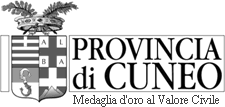 PROVVISORIO ATTIVITA’ 	STUDIO DI CONSULENZAALLA PROVINCIA DI CUNEOUFFICIO TRASPORTI E SERVIZI ALLA PERSONASETTORE SUPPORTO AL TERRITORIOCorso Nizza 21CUNEOATTENZIONE:Questo modulo contiene delle Dichiarazioni Sostitutive rese ai sensi degli artt. 46 e 47 del D.P.R. 28.12.2000 n. 445 - Testo Unico sulla documentazione amministrativa-. Il sottoscrittore è consapevole delle Sanzioni Penali e Amministrative previste dall'art. 76 del Testo Unico in caso di Dichiarazioni false, falsità negli atti, uso o esibizione di atti falsi o contenenti dati non rispondenti a verità. Il sottoscrittore dichiara di rendere i dati sotto la propria responsabilità ed è consapevole che l'Amministrazione Provinciale procederà ai controlli previsti dall'art. 71 del Testo Unico. I controlli saranno svolti su tutte le dichiarazioni presentate.QUADRO A: DATI ANAGRAFICI DEL RICHIEDENTE (erede, avente causa, socio o amministratore)Il/la sottoscritto/a ________________________________________________________________________nato a ______________________________ (___) il_______________ c.f. __________________________residente a ______________________________ (___) via ________________________________ n. ____c.a.p. _________ recapito telefonico a cui desidera essere contattato _______________________________e-mail (casella PEC): _____________________________________________________________________________e-mail (ordinaria): ________________________________________________________________________________DICHIARAQUADRO B: REQUISITI EX ART. 4 DELLA LEGGE N. 11/1994di essere:per le imprese individuali < > erede del titolare < > avente causa del titolare ________________________________________________________per le società< >socio < > amministratoreAllega il modulo dichiarazione sostitutiva requisiti personali e morali (Mod_ag03)Impresa ___________________________________________________ p. IVA ______________________in possesso dell’autorizzazione della Provincia di Cuneo n. ___________________del _________________rilasciata a / alla Società ____________________________________________________________ per loSTUDIO DI CONSULENZA:_________________________________________________________________________con sede in ______________________________ (___) via ________________________________ n. ____c.a.p. ____________ telefono _____________________________ fax ____________________________e-mail (casella PEC): _____________________________________________________________________________e-mail (ordinaria): ________________________________________________________________________________CHIEDEQUADRO C: AI SENSI DELL’ART. 4 DELLA LEGGE N. 11/1994[ ] di poter proseguire provvisoriamente l’attività per un periodo di n. ________ mesi (massimo 24 mesi)per i seguenti motivi:< > decesso< > sopravvenuta incapacità fisicadel titolare dell’impresa individuale o del socio/amministratore in possesso dell’attestato di idoneità professionale Allega relativa documentazione[ ] la proroga dell’esercizio provvisorio dell’attività per un periodo di n. ________ mesi (massimo 12 mesi)per i seguenti giustificati motivi: _________________________________________________________________________________________________________________________________________________________________________________________________________________________________________QUADRO D: CONTRIBUTO RIMBORSO SPESE[ ] di aver provveduto a versare alla Provincia di Cuneo le spese di Istruttoria di Euro 60,00*il versamento anzidetto va effettuato esclusivamente mediante il sistema di pagamento elettronico PagoPA come da indicazioni disponibili al seguente link:  https://www.provincia.cuneo.it/ente/pagopa(SEZIONE TRASPORTI) indicando come CAUSALE: TRASFERIMENTO/MODIFICA LOCALI….. [ ] di aver provveduto inoltre al PAGAMENTO DI BOLLO VIRTUALE di € 32,00 su PagoPAAllega copia dei versamentiData ______________________ Firma __________________________________________La sottoscrizione dell'istanza e delle dichiarazioni sostitutive allegate, rese ai sensi degli artt. 46 e 47 del d.p.r. 28/12/2000 n. 445, non è soggetta ad autenticazione quando il documento viene sottoscritto in forma digitale e trasmesso per mezzo di posta elettronica certificata; in caso di apposizione di firma olografa, è obbligatorio allegare copia completa del documento di identità del sottoscrittore in corso di validità; in alternativa, il presente modello può essere consegnato agli uffici provinciali con apposizione della firma in presenza del dipendente addetto ovvero inoltrato mezzo posta ordinaria sempre accompagnata dalla fotocopia (fronte-retro) leggibile di un documento di identificazione personale in corso di validità.SPAZIO DISPONIBILE PER EVENTUALE DELEGA A PRIVATIIl/la sottoscritto/a ________________________________________________________ delega a presentarela domanda in sua vece il/la sig./sig.ra_______________________________________________________.Informa il delegato che è tenuto a produrre all'ufficio ricevente una fotocopia del proprio documento diidentità per i controlli previsti dalla legge.Estremi documento: ______________________________ rilasciato da _____________________________in data _______________________Data______________________ Firma_______________________________L’Ufficio Trasporti della Provincia di Cuneo consente l’accesso occasionale ai propri sportelli di persone munite di delega. Lastessa persona non potrà accedere agli sportelli con più di cinque deleghe nel corso dell’anno, altrimenti si configurerà l’ipotesi diesercizio abituale e abusivo dell’attività di consulenza automobilistica punita ai sensi dell’art. 348 del Codice Penale.I dati conferiti saranno trattati nel rispetto dei principi di cui al regolamento UE n. 2016/679 e alla normativa nazionale vigente in materia.